ΕΛΛΗΝΙΚΗ ΔΗΜΟΚΡΑΤΙΑ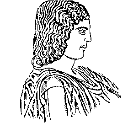 ΓΕΩΠΟΝΙΚΟ ΠΑΝΕΠΙΣΤΗΜΙΟ ΑΘΗΝΩΝΤΜΗΜΑ ΕΠΙΣΤΗΜΗΣ ΖΩΙΚΗΣ ΠΑΡΑΓΩΓΗΣ ΑΝΑΚΟΙΝΩΣΗ-ΑΝΑΡΤΗΤΕΑ ΣΤΟ ΔΙΑΔΙΚΤΥΟΜΕΤΕΓΓΡΑΦΕΣ ΦΟΙΤΗΤΩΝ ΑΚΑΔΗΜΑΪΚΟΥ ΕΤΟΥΣ 2020-2021Σύμφωνα με τα οριζόμενα στην υπ’αριθμ. 142413/20-10-2020 (ΦΕΚ 4617 Β’) ΚΥΑ και τις υπ’αριθμ. 149130/Ζ1/02-11-2020, 167036/Ζ1/08-12-2020 εγκυκλίους του ΥΠΑΙΘ, καλούνται οι επιτυχόντες μετεγγραφής στο Τμήμα Επιστήμης Ζωικής Παραγωγής του Γεωπονικού Πανεπιστημίου Αθηνών να αποστείλουν στη Γραμματεία του Τμήματος από 10/12/2020 έως 21/12/2020 τα κατωτέρω δικαιολογητικά (Α) με ταχυδρομείο/ταχυμεταφορά πρωτότυπα και (Β) με e-mail σκαναρισμένα.Στοιχεία Γραμματείας: Γεωπονικό Πανεπιστημίου Αθηνών, ΓΡΑΜΜΑΤΕΙΑ ΤΜΗΜΑΤΟΣ ΕΠΙΣΤΗΜΗΣ ΖΩΙΚΗΣ ΠΑΡΑΓΩΓΗΣ (Κτήριο ΔΗΜΑΚΟΠΟΥΛΟΥ), ΙΕΡΑ ΟΔΟΣ 75, ΒΟΤΑΝΙΚΟΣ, ΑΘΗΝΑ, Τ.Κ. 118 55, e-mail Γραμματείας: grezp@aua.grΕκτυπωμένη την οριστικοποιημένη ηλεκτρονική αίτηση μετεγγραφής που φέρει αριθμό πρωτοκόλλου (με γνήσιο υπογραφής από αρμόδια αρχή)Βεβαίωση εγγραφής από το Τμήμα προέλευσης, από την οποία θα προκύπτει και ο τρόπος εισαγωγής του υποψηφίουΠρόσφατο πιστοποιητικό οικογενειακής κατάστασης (εντός του τελευταίου εξαμήνου)Φωτοτυπία δύο όψεων της αστυνομικής ταυτότητας του υποψηφίουΑίτηση υποβολής δικαιολογητικών προς τη Γραμματεία του Τμήματος(το έντυπο της αίτησης παρατίθεται στο τέλος της παρούσας ανακοίνωσης)Όπως ορίζονται στην υπ’αριθμ. 142413/20-10-2020 (ΦΕΚ 4617 Β’) ΚΥΑ και τις υπ’αριθμ. 149130/Ζ1/02-11-2020, 167036/Ζ1/08-12-2020 εγκυκλίους του ΥΠΑΙΘ ΑΝΑ ΠΕΡΙΠΤΩΣΗ.Μετά τον έλεγχο των δικαιολογητικών οι υποψήφιοι θα ενημερωθούν με νέα ανακοίνωση από τη Γραμματεία του Τμήματος ώστε να πραγματοποιήσουν τις απαραίτητες ενέργειες για την εγγραφή τους στο Τμήμα. Αναφέρουμε ότι η διαδικασία εγγραφής στο Τμήμα θα πραγματοποιηθεί ηλεκτρονικά μέσω της ηλεκτρονικής πλατφόρμας του Πανεπιστημίου όπως θα ορίζεται στη νέα ανακοίνωση..ΓΕΩΠΟΝΙΚΟ ΠΑΝΕΠΙΣΤΗΜΙΟ ΑΘΗΝΩΝΣΧΟΛΗ ΕΠΙΣΤΗΜΩΝ ΤΩΝ ΖΩΩΝΤΜΗΜΑ ΕΠΙΣΤΗΜΗΣ ΖΩΙΚΗΣ ΠΑΡΑΓΩΓΗΣΑΙΤΗΣΗ ΥΠΟΒΟΛΗΣ ΔΙΚΑΙΟΛΟΓΗΤΙΚΩΝ ΤΩΝ ΑΙΤΟΥΝΤΩΝ ΤΗΝ ΜΕΤΕΓΓΡΑΦΗ ΤΟΥΣ ΣΤΟ ΤΜΗΜΑ ΕΠΙΣΤΗΜΗΣ ΖΩΙΚΗΣ ΠΑΡΑΓΩΓΗΣ ΤΟΥ Γ.Π.Α. ΓΙΑ ΤΟ ΑΚΑΔΗΜΑΪΚΟ ΕΤΟΣ 2020-2021ΑΠΑΙΤΟΥΜΕΝΑ ΔΙΚΑΙΟΛΟΓΗΤΙΚΑ ΕΙΔΙΚΑ ΔΙΚΑΙΟΛΟΓΗΤΙΚΑ ΑΝΑ ΠΕΡΙΠΤΩΣΗ ΑΠΟ ΤΑ ΟΠΟΙΑ ΠΡΟΚΥΠΤΕΙ Η ΣΥΝΔΡΟΜΗ ΤΩΝ ΚΡΙΤΗΡΙΩΝ ΜΟΡΙΟΔΟΤΗΣΗΣ ΚΑΙ ΓΙΑ ΤΑ ΟΠΟΙΑ ΟΙ ΑΙΤΟΥΝΤΕΣ ΕΧΟΥΝ ΔΕΣΜΕΥΘΕΙ ΣΤΗΝ ΗΛΕΚΤΡΟΝΙΚΗ ΑΙΤΗΣΗ ΜΕΤΕΓΓΡΑΦΗΣ ΤΟΥΣ ΟΤΙ ΘΑ ΥΠΟΒΑΛΛΟΥΝ ΣΤΟ ΤΜΗΜΑΕΠΩΝΥΜΟ:……………………………………………………ΟΝΟΜΑ:………………………………………………………ΠΑΤΡΩΝΥΜΟ:………………………………………………ΜΗΤΡΩΝΥΜΟ:………………………………………………ΣΤΟΙΧΕΙΑ ΤΑΥΤΟΤΗΤΑΣΑριθ. Δελτίου Ταυτ.:……………………………….……Ημερ. Έκδοσης :…………….………………….….………Εκδούσα Αρχή :……………………………………………… ΣΤΟΙΧΕΙΑ ΜΟΝΙΜΗΣ ΚΑΤΟΙΚΙΑΣΤαχ. Διεύθυνση (οδός, αριθμός, περιοχή, πόλη, Τ.Κ., Νομός)………………………………………..…………………………………………………………………………………………Τηλεφ. Σταθερό :…………………………………………… Κινητό :…………………………….…………………………… E-mail :…………………………………….……………………ΤΜΗΜΑ ΠΡΟΕΛΕΥΣΗΣ………………………………………………………………………………………………………………………………………………………………………………………………………………………………………………………ΠΡΟΣ:ΤΟ ΤΜΗΜΑ ΕΠΙΣΤΗΜΗΣ ΖΩΙΚΗΣ ΠΑΡΑΓΩΓΗΣ ΤΗΣ ΣΧΟΛΗΣ ΕΠΙΣΤΗΜΩΝ ΤΩΝ ΖΩΩΝ ΤΟΥ ΓΕΩΠΟΝΙΚΟΥ ΠΑΝΕΠΙΣΤΗΜΙΟΥ ΑΘΗΝΩΝΠαρακαλώ όπως εγκρίνετε τη μετεγγραφή μου στο Τμήμα Επιστήμης Ζωικής Παραγωγής, ως δικαιούχος σύμφωνα με τα οριζόμενα στην υπ’αριθμ. 142413/20-10-2020 (ΦΕΚ 4617 Β’) ΚΥΑ και τις υπ’αριθμ. 149130/Ζ1/02-11-2020, 167036/Ζ1/08-12-2020 εγκυκλίους του ΥΠΑΙΘ.Για το σκοπό αυτό υποβάλλω τα κάτωθι δικαιολογητικά:Εκτυπωμένη την οριστκοποιημένη ηλεκτρονική αίτηση μετεγγραφής που φέρει αριθμό πρωτοκόλλουΒεβαίωση εγγραφής από το Τμήμα προέλευσης, από την οποία προκύπτει και ο τρόπος εισαγωγής Πρόσφατο πιστοποιητικό οικογενειακής κατάστασης (εντός του τελευταίου εξαμήνου)Φωτοτυπία δύο όψεων της αστυνομικής ταυτότητας του υποψηφίουΕπιπλέον δικαιολογητικά που προσκομίζονται (ανά περίπτωση) όπως αναφέρονται στην οριστικοποιημένη ηλεκτρονική αίτηση μετεγγραφής μου 1……………………………………………………………………………………………………………………………………………………………………………………………………..……..………………………………………………………………………………………………..……..Αθήνα, ……………………………….…………….ΑΙΤ…………………………..(υπογραφή)